RTP Checklist for QUFA Faculty Members 2019-20       Submission formatAll Files must be submitted electronically as Adobe Reader (pdf) files or Word files (or a combination of both). Books, pamphlets and materials that are difficult to scan can continue to be submitted as paper copies.NotesReplies received from the member and/or from the Faculty Relations Office must be included and placed directly after the letter/recommendation to which it responds (please maintain chronological order). Name of Applicant:Department(s)/ Academic Units:Current Rank:Appointment Type:Application Category:Checklist completed by:Date checklist completed: Documents are to be compiled in the order listed in sections A through C below.When naming folders and documents, please include only the item number and the item title to prevent technical difficulties.    Examples:      Section A:Recommendations    0.  Completed RTP Checklist for QUFA Faculty Members 2019-20    1.  a) RTP Committee Recommendation (with reasons)*         b) Completed table on RTP Committee composition           c) Applicant’s response to Committee (if applicable)    2.  a) Unit Head Recommendation (with reasons)*         b) Applicant’s response to Unit Head (if applicable)    3.  a) Dean’s Recommendation (with reasons)*         b) Applicant’s response to Dean (if applicable)*In accordance with the Collective Agreement, for all recommendations for promotion to Professor, the specified reasons should include a clear statement as to whether the applicant is recommended for promotion on the basis of:(i) scholarly or creative work judged to be distinguished with very good teaching; or (ii) continuing high quality scholarly work with exceptional contributions in teaching; or(iii) scholarly or creative work judged to be distinguished with exceptional contributions in teaching. Section B:Letters    4.  a) Sample Copy of Letter sent to Referees         b) Referees’ Letters – must be MASKED if anonymity has been requested by Referee(s).  Refer to the table included below for criteria.         c) Statement of “Arm’s Length” Status for each Referee (referees              suggested by the member and referees suggested by the              RTP committee).     5.  a) Copy of Letter(s) sent to Colleagues         b) Colleagues’ Letters      6.  a) Copy of Letter(s) sent to Students         b) Students’ Letters – all must be MASKED Section C:Member’s Application File    7.  a) Member’s letter of introduction (optional)         b) Up-to-date CV    8. Summary of Teaching Experience (may be in the form of a Teaching             Dossier)    9. Scholarly Work  10.  a) USATs – must be included in file         b) USAT Summary Sheet (if available)  11. Summary of administrative service responsibilities             and professional service   12. Additional Relevant Material – can include any material relevant to             Article 30.12.1.   For Promotion to Professor – short biographical profile (for reporting to       Board of Trustees)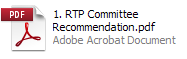 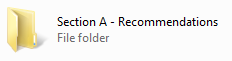 